Ansprechpartner:								Kitzingen, den 17.11.2022Herr Volker Hack, Tel. 09321 928 – 6203, E-Mail: volker.hack@kitzingen.de – Fax 09321 928 -      Betreff: Immissionsschutz;Amtliche Bekanntmachung der Anzeige eines Störfallbetriebs der oberen Klasse (§ 23a Abs. 2 Satz 2 BImSchG); hier: Umgang mit wassergefährdenden Stoffen, VS Logistics DettelbachAktenvermerkSG 22 und Pressestelle werden gebeten, im Amtsblatt des Landkreises Kitzingen sowie auf der Homepage unter der Rubrik Bekanntmachungen (https://www.kitzingen.de/buergerservice/bekanntmachungen-ausschreibungen-verkaeufe/) folgenden Wortlaut zu veröffentlichen:Textbeginn62-1711.1/S11809Vollzug des Immissionsschutzrechts;Anzeige eines Störfallbetriebs der oberen Klasse gem. § 23a BImSchG, hier: Logistikbetrieb, Umgang mit wassergefährdenden StoffenBekanntmachungaufgrund § 23a Abs. 2 Sätze 2 und 3 BImSchGDie Firma VS Logistics Warehousing GmbH, Lange Länge 11, 97337 Dettelbach hat auf Ihrem Betriebsgelände den Betrieb einer immissionsschutzrechtlich nicht genehmigungsbedürftigen Anlage, welche einen Störfallbetrieb der oberen Klasse darstellt, angezeigt. Es werden wassergefährdende Stoffe und Gemische der Kategorien E1 und E2 gelagert.Das Landratsamt Kitzingen hat als Untere Immissionsschutzbehörde mit Bescheid vom 12.09.2022 an den Betreiber nach § 23a Abs. 2 Satz 1 BImSchG, festgestellt, dass der für den angezeigten Betrieb erforderliche Sicherheitsabstand zu benachbarten Schutzobjekten (z. B. Wohngebiete) und anderen Störfallbetrieben nicht unterschritten wird und auch keine erhebliche Gefahrenerhöhung vom Betriebsbereich ausgeht.Informationen zum Störfallbetrieb können von der Homepage des Betreibers heruntergeladen werden. Link: https://www.vs-logistics.com/standorte/dettelbach/Kitzingen, 17.11.2022Textendein KopiePressestelle und SG 22mit der Bitte um Veröffentlichung im Amtsblatt und auf der Homepage (siehe oben)Stadt Dettelbach	(per E-Mail)mit der Bitte um Kenntnisnahme.WV  02.01.2023	 (Löschung von der Homepage bzw. Übernahme auf die Seiten des ImSch)Kitzingen, 17.11.2022Hack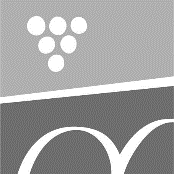 Umwelt, Natur und LandschaftspflegeLandratsamt 
Kitzingen 